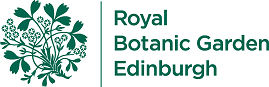 Botanic Cottage Community Cook Club 29th April 2020 Thai style fishcakes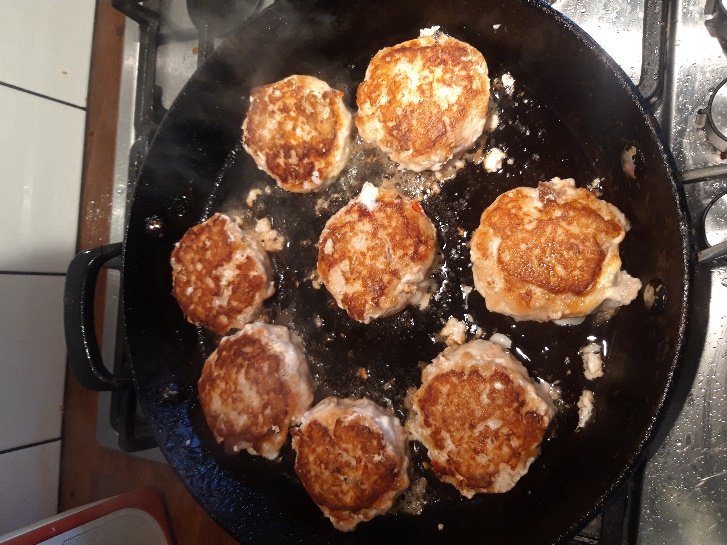 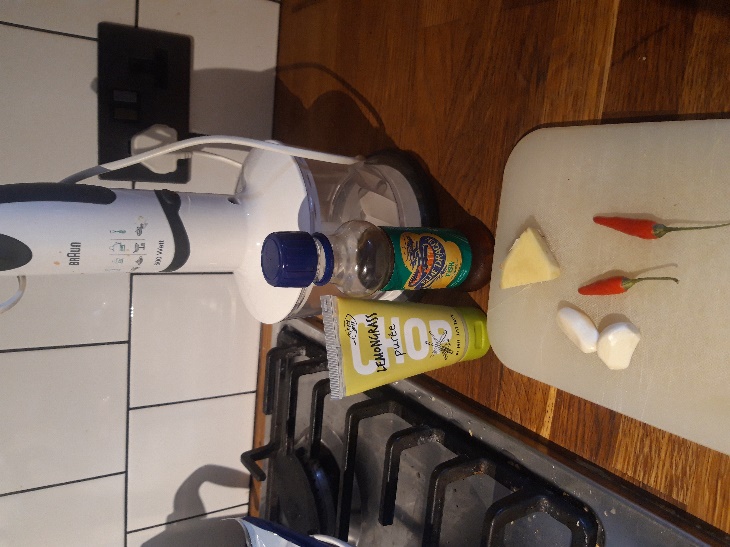 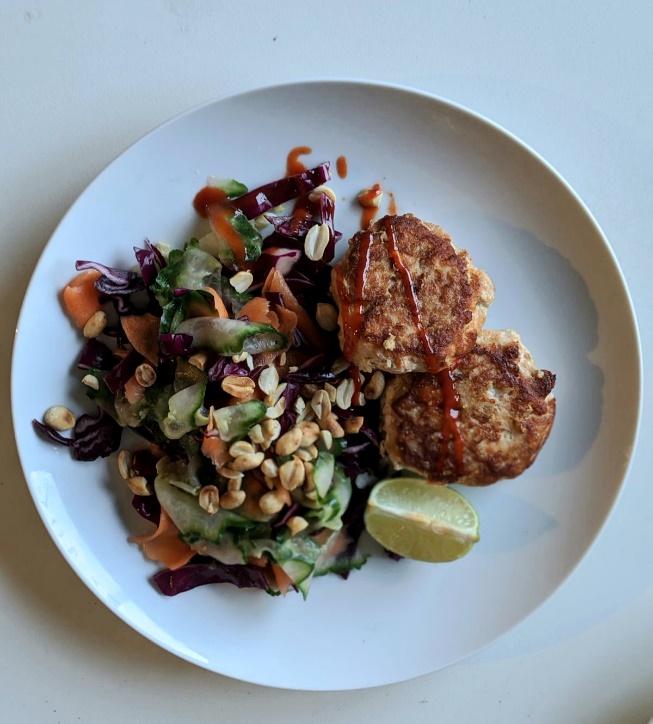 Serves 44 fillets white fish (defrosted if frozen)2 fillets salmon (defrosted if frozen)2 cloves garlic, crushed1 thumb sized piece of ginger, finely chopped½  tbsp lemongrass puree 1 tbsp Thai fish sauce2 birds-eye chillies or 1 red chilli or 1 tsp chilli flakes1 tbsp soy sauce2 tbsp vegetable or sunflower oilTo serve (optional) 1 lime- cut into wedgesA large handful of peanuts- toasted briefly in a small pan and roughly choppedSweet chilli sauceYou will need a food processer, a bowl, a chopping board, a large frying pan, a spatulaIn your food processer grind the garlic, chillies and ginger until they resemble a paste. Add the lemongrass, fish sauce, soy sauce and blend again. Chop the fish into small chunks and add to the blender. If you run out of space in your blender you can do this in two batches and combine everything in a bowl. Make sure the fish and the aromatics are well mixed.Using your hands, form the mixture into eight small patties. Put them on a plate and chill in the fridge for half an hour. Heat the oil in a large saucepan. Cook the fishcakes for about 5 minutes on each side until firm, crisp and golden. (Cut one fishcake in half to check if you’re not sure)Serve with lime, peanuts and Asian slaw below if you like. You might also like to make an Asian style slaw to go with your fishcakes…Asian slaw½ a red cabbage, shredded2 carrots peeled and grated½ a cucumber thinly sliced (using a potato peeler works well)1 tsp lime juice (from ½ a lime) 1 tsp soy sauce½ tsp sesame oilHandful of fresh coriander (optional)Sesame seeds (optional)Simply shred and slice your vegetables. Chop your herbs if using.Mix the lime juice, soy sauce and sesame oil, drizzle over your salad and mix well. Top with sesame seeds if using. 